LAB #1: Strong Straws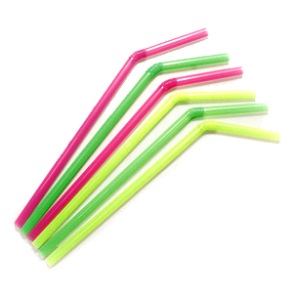 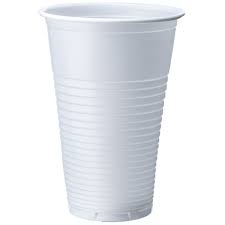 Materials: 	10 Straws	15cm of Masking TapeObjective:	To design a straw structure that will support a full cup of water at least 8cm off the groundProcedure:	Plan/design	Build	Test!Review:1a) What ‘type’ of structure did you build? ______________________ How do you know? ____________________________________________________________________________________________________________________________________________________________________________________________________2) Why/How did your structure fail? Explain __________________________________________________________________________________________________________________________________________________________________________________________________________________________________________3) Describe, using a diagram, how you could strengthen or stabilize your structure.4) How efficient was your structure?   Circle one.0=not efficient		 1=somewhat efficient	2=efficient	3=very efficient	4=extremely efficient